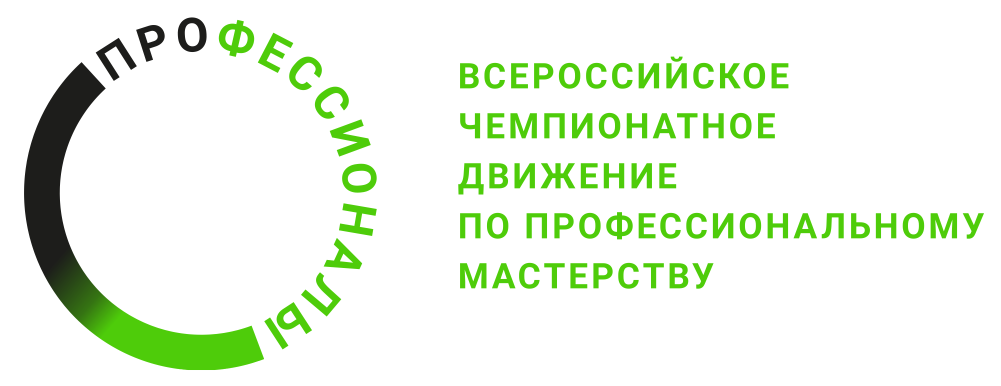 ПРОГРАММА ПРОВЕДЕНИЯРегионального  этапа чемпионатасоревнований профессионального мастерства« Профессионалы 2024»по компетенции«Реставрация произведений из дерева»Общая информацияОбщая информацияПериод проведения24.02.2024  -  01.03.2024г.Место проведения и адрес площадкиМВДЦ Сибирь г.Красноярск, ул. Авиаторов ,19 ФИО Главного экспертаБыков Александр ВладимировичКонтакты Главного экспертаТел. 89135921126, sasha08004@bk.ru«24.02.2024 г. » Застройка площадки и монтаж оборудования. Подключение электроэнергии, проверка работы станков. Установка оргтехники, подключение к интернету.«24.02.2024 г. » Застройка площадки и монтаж оборудования. Подключение электроэнергии, проверка работы станков. Установка оргтехники, подключение к интернету.Д-2 / «25.03.2024 г. » Подготовительный день (эксперты)  Д-2 / «25.03.2024 г. » Подготовительный день (эксперты)  09:00Прибытие экспертов на площадку.09:00-12:00Проверка документов удостоверяющих личность в соответствии с заявочными листами и регистрация экспертов. Ознакомление с нормативными документами  чемпионата, описанием компетенции. Инструктаж по охране труда и технике безопасности экспертов. Внесение 30% изменений конкурсного задания, распределение ролей между экспертами.12:00-15:00Нанесение дефектов на конкурсное задание. Разработка системы оценивания  дефектов.15:00 – 16:00Проверка площадки на предмет соответствия всем требованиям, наличие необходимого оборудования, инструментов, материалов.Д-1  / «26.02.2024 г. » Подготовительный день (участники) Д-1  / «26.02.2024 г. » Подготовительный день (участники) 09:00Прибытие участников  и экспертов на место проведения чемпионата.09:00-10:00Регистрация участников, проверка документов удостоверяющих личность в соответствии с заявочными листами и проверка наличия полисов ОМС.10:00-11:00Ознакомление участников с положением    чемпионата, нормативной документацией. Жеребьевка по распределение рабочих мест конкурсантов. Инструктаж по технике безопасности. 11:00-13.00Ознакомление участников с актуализированным конкурсным заданием. Выдача распечатки практического задания. Блокировка критериев ЦСО.13:00- 14:00Обеденный перерыв14:00-17:00Проверка экспертами инструментальных ящиков. Подготовка конкурсантами рабочих мест, проверка и подготовка инструментов и материалов, ознакомление с оборудованием и его тестирование. Подписание протоколов: проверки инструментальных ящиков экспертами,  ознакомления конкурсантов с рабочими местами и оборудованием.Д 1  / «27.02.2024 г.» 1 соревновательный деньД 1  / «27.02.2024 г.» 1 соревновательный день08:30-09:00Прибытие участников и экспертов на места проведения чемпионата. Инструктаж по технике безопасности участников и экспертов.09:00-09:30Проверка инструментальных ящиков, ответы на вопросы участников и экспертов. Подготовка рабочих мест.09:30 –11:10Выполнение модуля А            (1ч-40 мин.)11:20 –12:00Выполнение модуля Б	(40 мин.)12:00- 13:00Выполнение модуля В            (9ч.40мин.)13:00 –14:00Обеденный перерыв14:00 –17:00Выполнение модуля В17:00 –17:30Уборка и подготовка рабочих мест.17:30 - 20:00Оценивания модуля А и БД 2  / «28.02.2024 г.» 2 соревновательный деньД 2  / «28.02.2024 г.» 2 соревновательный день08:30 –09:00Прибытие участников и экспертов на места проведения чемпионата. Инструктаж по технике безопасности участников и экспертов.09:00 –09:30Проверка инструментальных ящиков, ответы на вопросы участников и экспертов.09:30 –13:00Выполнение модуля В 13:00–14:00Обеденный перерыв14:00 –15:10Выполнение модуля В 15:10 –16:10Выполнение модуля Г (1 час) сборка16:10– 17:10Выполнение модуля Д (1час)17:10_17:30Уборка и подготовка рабочих мест17:30 –20:00Оценивания модуля В и ГД 3  / «29.02.2024 г.» 3 соревновательный деньД 3  / «29.02.2024 г.» 3 соревновательный день08:30 –09:00Прибытие участников и экспертов на места проведения чемпионата. Инструктаж по технике безопасности09:00 –09:30Проверка инструментальных ящиков, ответы на вопросы участников и экспертов.09:30 –11:30Выполнение модуля Е (2 часа)11:30-12:00Уборка и подготовка рабочих мест13:00–14:00Обеденный перерыв14:00- 20:00Оценивание модулей конкурсного задания. Оформление итоговых протоколов, блокировка системы ЦСО.Д+1  / «01.03. 2024 г.»  Церемония награждения  участников соревнований.Д+1  / «01.03. 2024 г.»  Церемония награждения  участников соревнований.09:00-14:00Собрание  экспертов. Анализ возможностей для развития конкурсной документации для следующих чемпионатов. 14:00-18:00Церемония награждения  участников соревнований.18:00-20:00Демонтаж площадки. Упаковка инструментальных ящиков.